SITE CONDITION REPORT TEMPLATEFor full details, see H5 SCR guide for applicants v2.0  4 August 2008COMPLETE SECTIONS 1-3 AND SUBMIT WITH APPLICATIONDURING THE LIFE OF THE PERMIT: MAINTAIN SECTIONS 4-7AT SURRENDER: ADD NEW DOC REFERENCE IN 1.0; COMPLETE SECTIONS 8-10; & SUBMIT WITH YOUR SURRENDER APPLICATION.Note:In Part A of the application form you must give us details of the site’s location and provide us with a site plan. We need a detailed site plan (or plans) showing:Site location, the area covered by the site condition report, and the location and nature of the activities and/or waste facilities on the site.Locations of receptors, sources of emissions/releases, and monitoring points.Site drainage.Site surfacing.If this information is not shown on the site plan required by Part A of the application form then you should submit the additional plan or plans with this site condition report. Note:In Part B of the application form you must tell us about the activities that you will undertake at the site. You must also give us an environmental risk assessment.  This risk assessment must be based on our guidance (Environmental Risk Assessment - EPR H1) or use an equivalent approach.It is essential that you identify in your environmental risk assessment all the substances used and produced that could pollute the soil or groundwater if there were an accident, or if measures to protect land fail. These include substances that would be classified as ‘dangerous’ under the Control of Major Accident Hazards (COMAH) regulations and also raw materials, fuels, intermediates, products, wastes and effluents. If your submitted environmental risk assessment does not adequately address the risks to soil and groundwater we may need to request further information from you or even refuse your permit application.1.0 SITE DETAILS1.0 SITE DETAILSName of the applicantMorris Recycling LimitedMorris Recycling LimitedActivity addressUnit 34 Coneygree Road, Coneygre Industrial Estate, Tipton, DY4 8XPUnit 34 Coneygree Road, Coneygre Industrial Estate, Tipton, DY4 8XPNational grid referenceSO 95764 90998SO 95764 90998Document reference and dates for Site Condition Report at permit application and surrenderPermit Application Appendix 12 – Site Condition Report Document references for site plans (including location and boundaries)The site plans provided with the environmental permit application were:2.0 Condition of the land at permit issue2.0 Condition of the land at permit issueEnvironmental setting including:geologyhydrogeologysurface watersSite is located on an industrial area.  The area is a low groundwater vulnerability area (see below), is outside of a groundwater source protection zone and is not a drinking water protected area or safeguard zone (surface water or groundwater).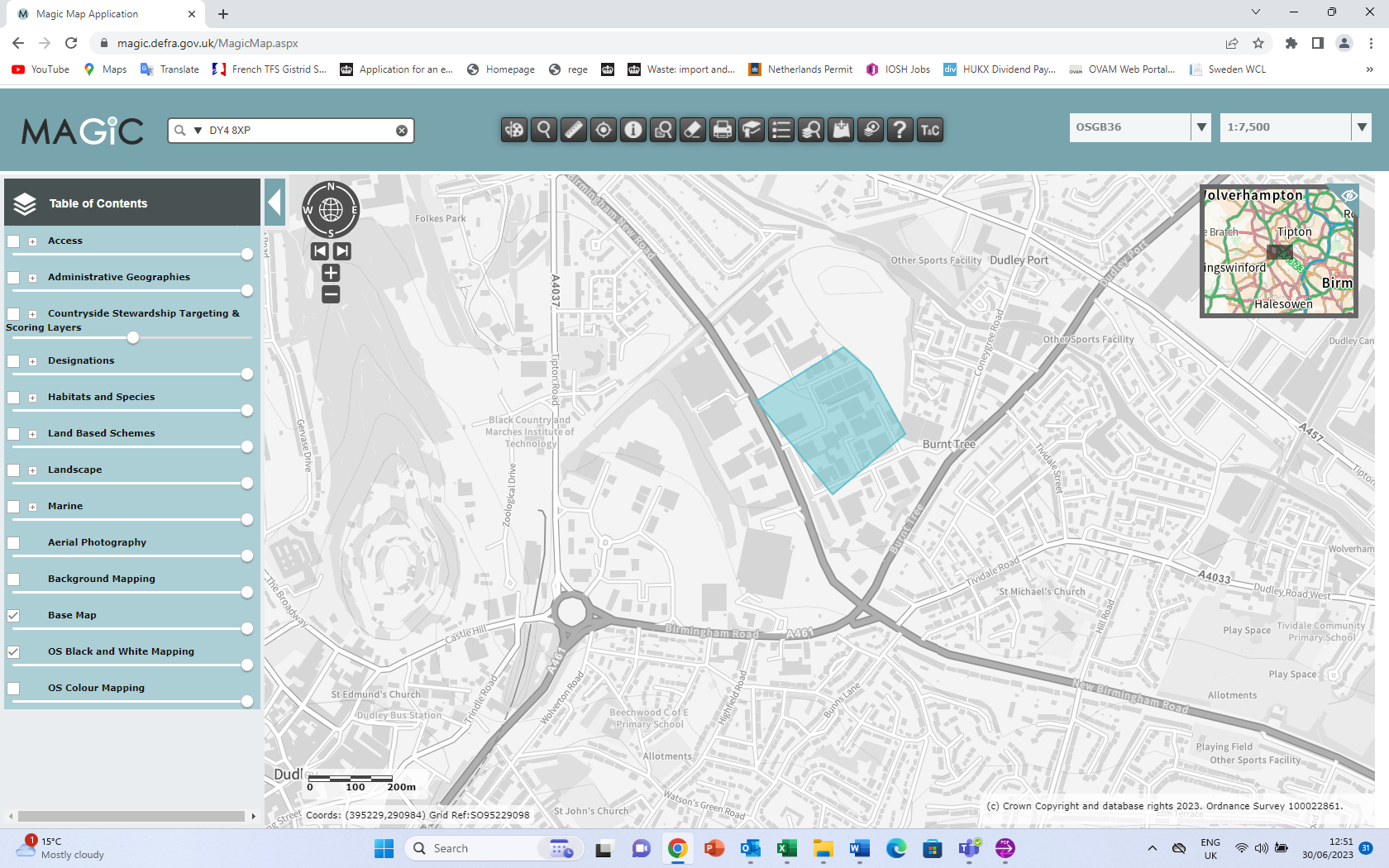 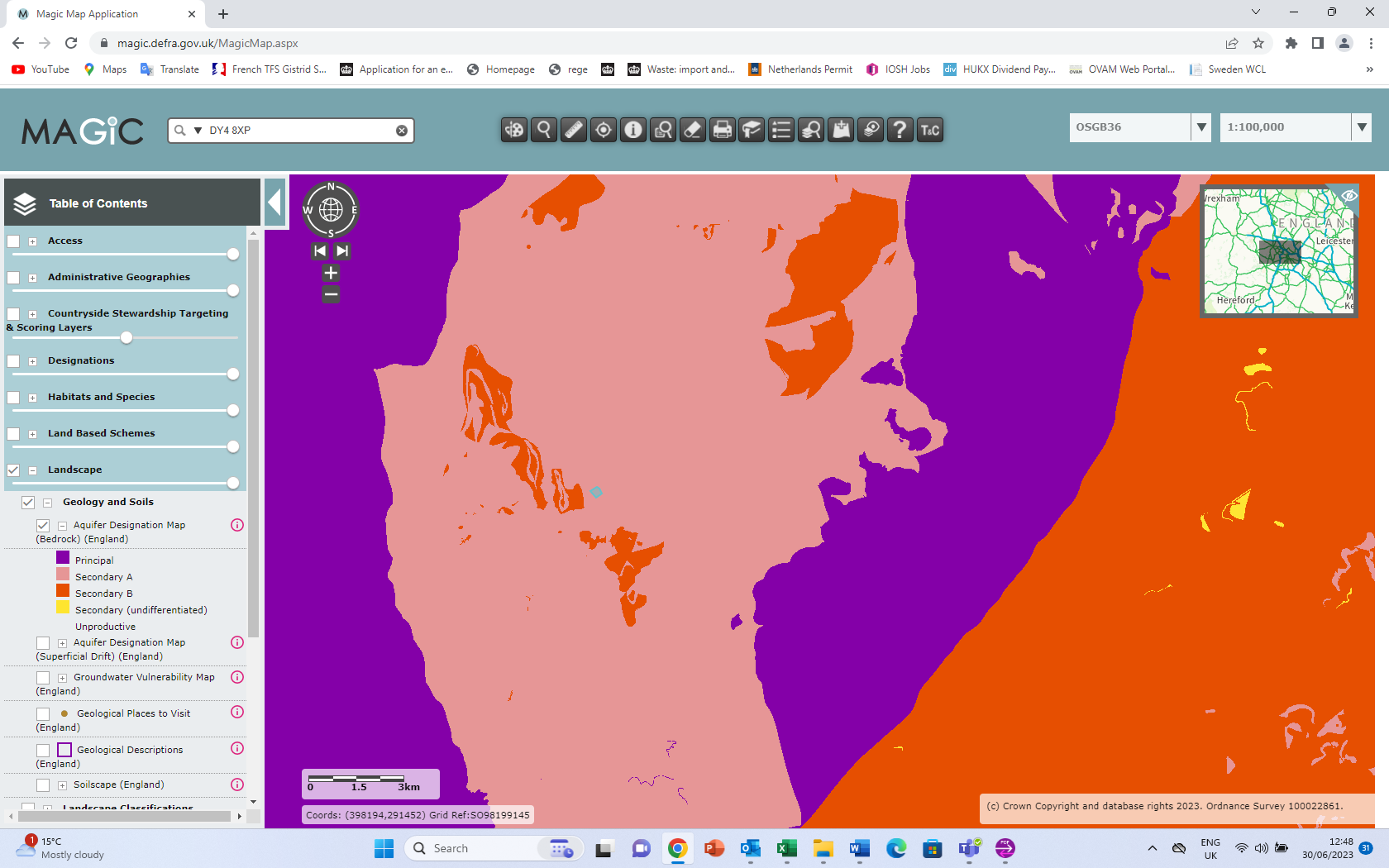 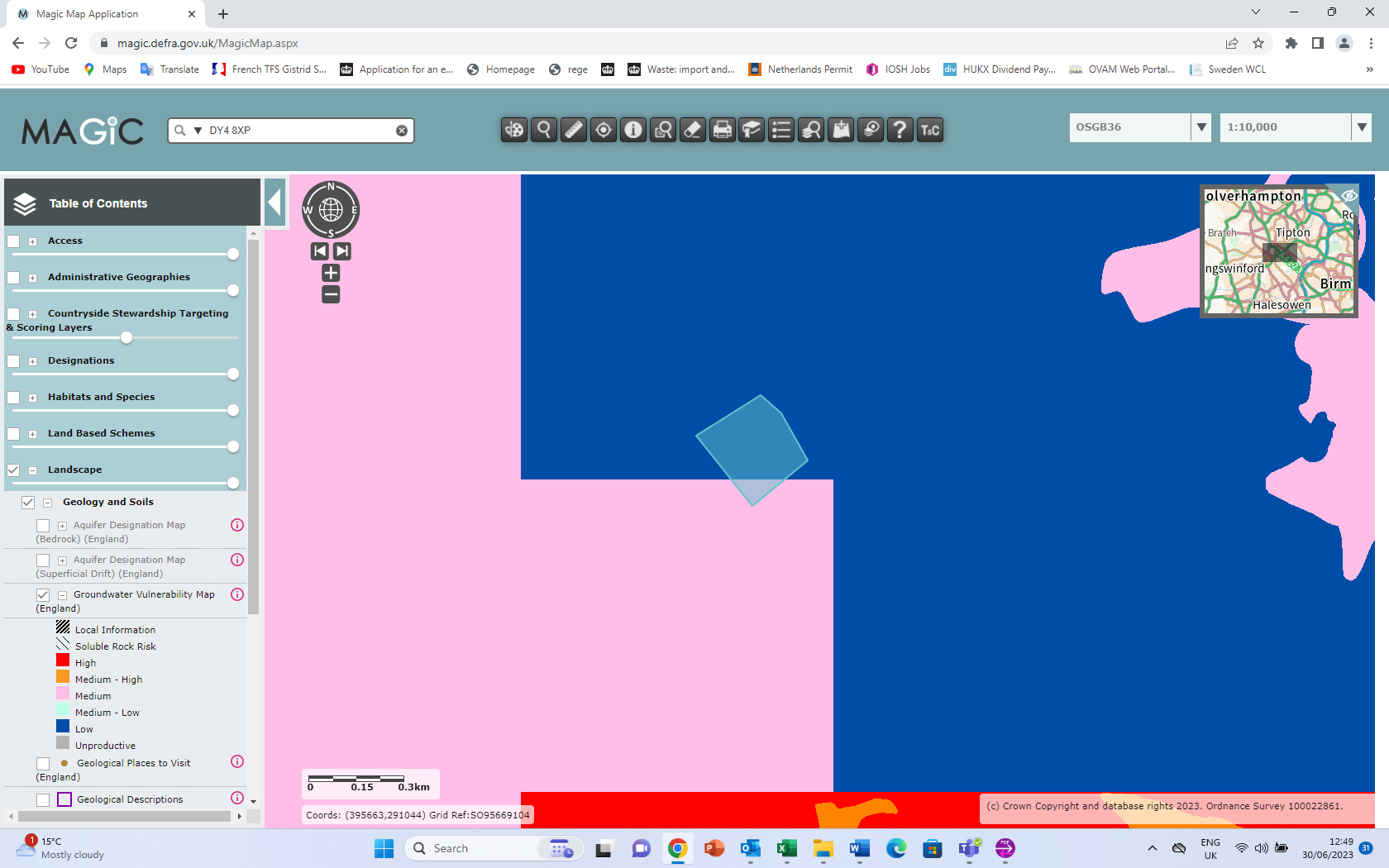 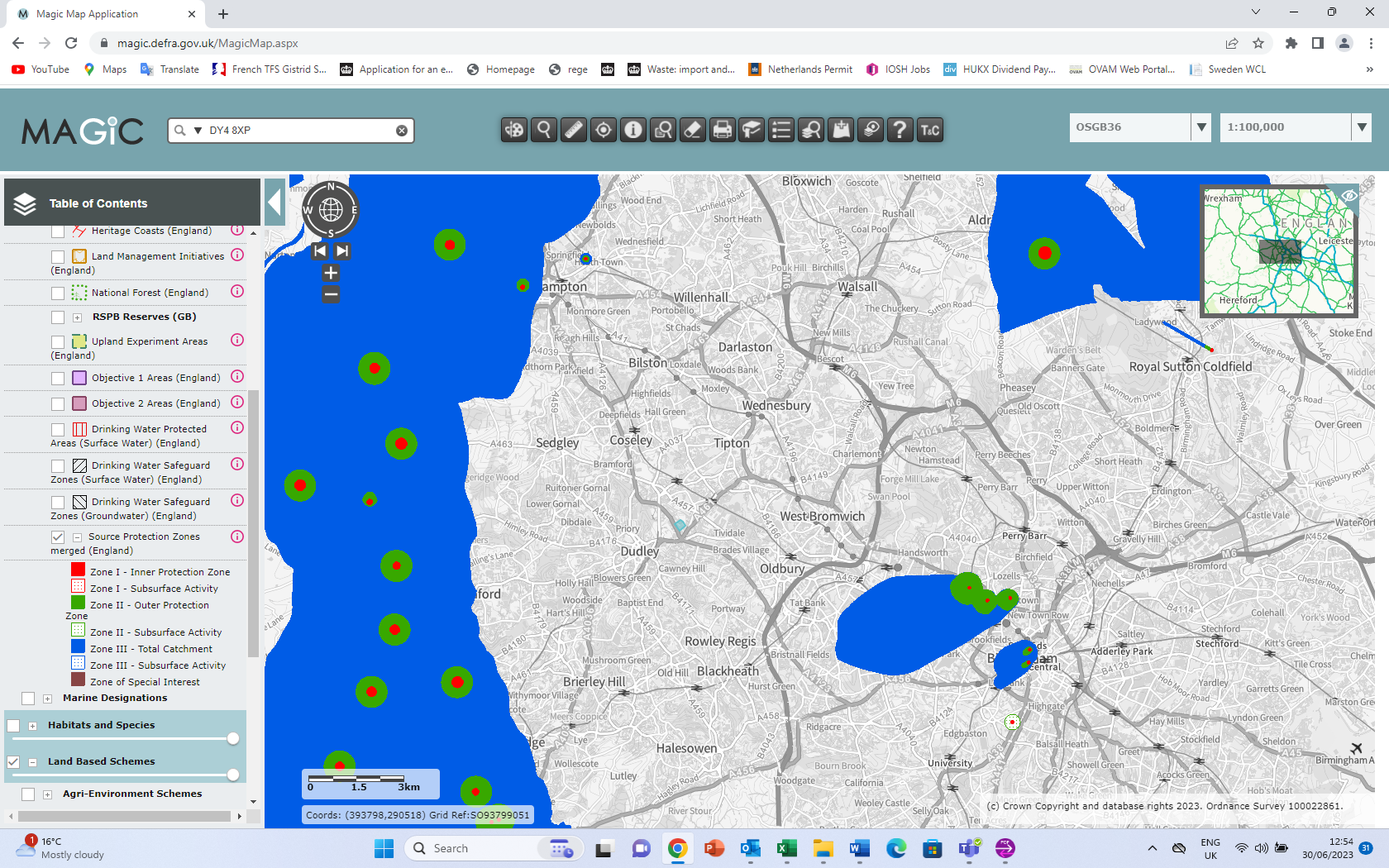 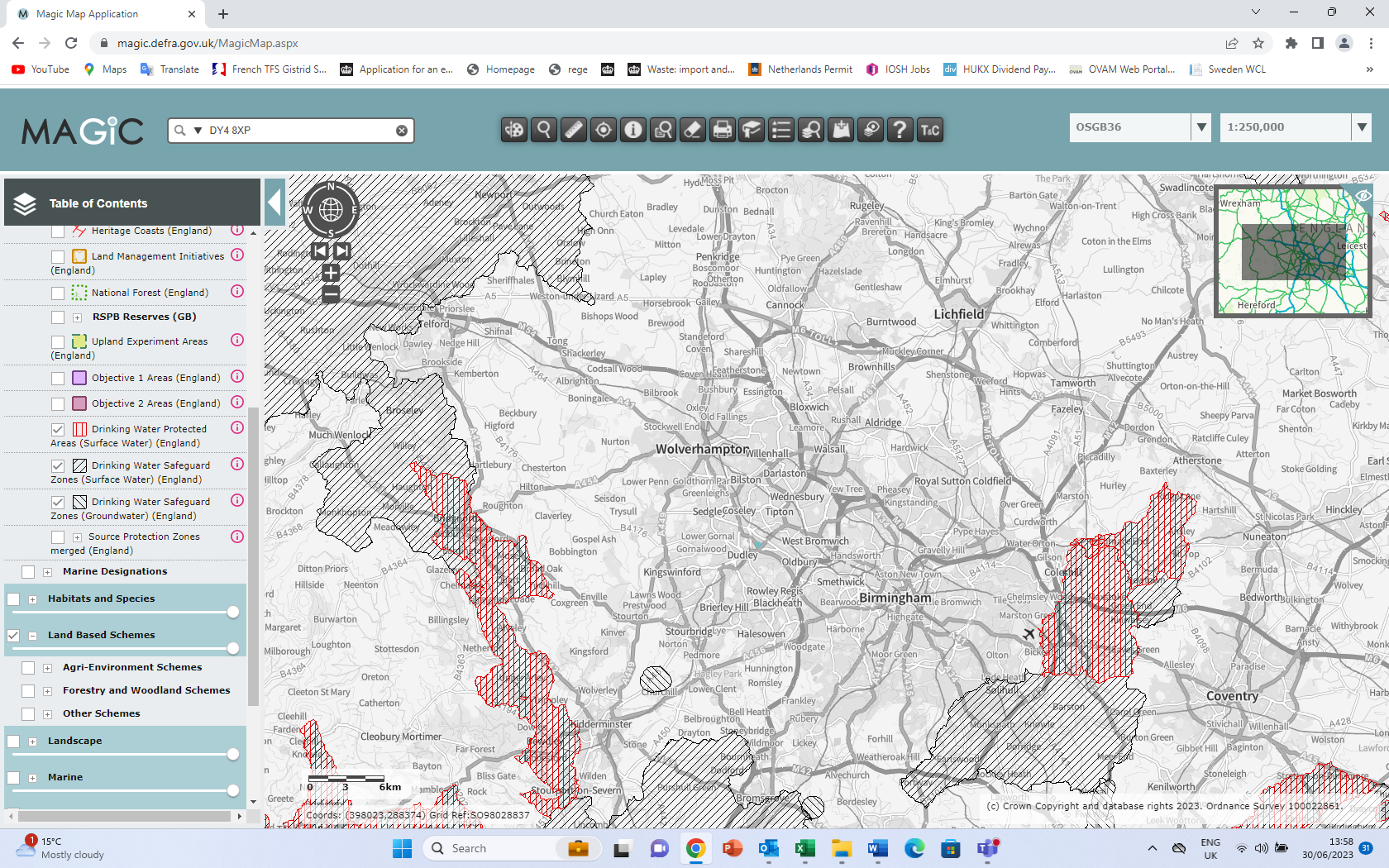 Pollution history including:pollution incidents that may have affected landhistorical land-uses and associated contaminants any visual/olfactory evidence of existing contaminationevidence of damage to pollution prevention measures Pollution history including:pollution incidents that may have affected landhistorical land-uses and associated contaminants any visual/olfactory evidence of existing contaminationevidence of damage to pollution prevention measures No historical pollution is known to Morris Recycling Limited.The site is located on an area of historical industrial use (see below).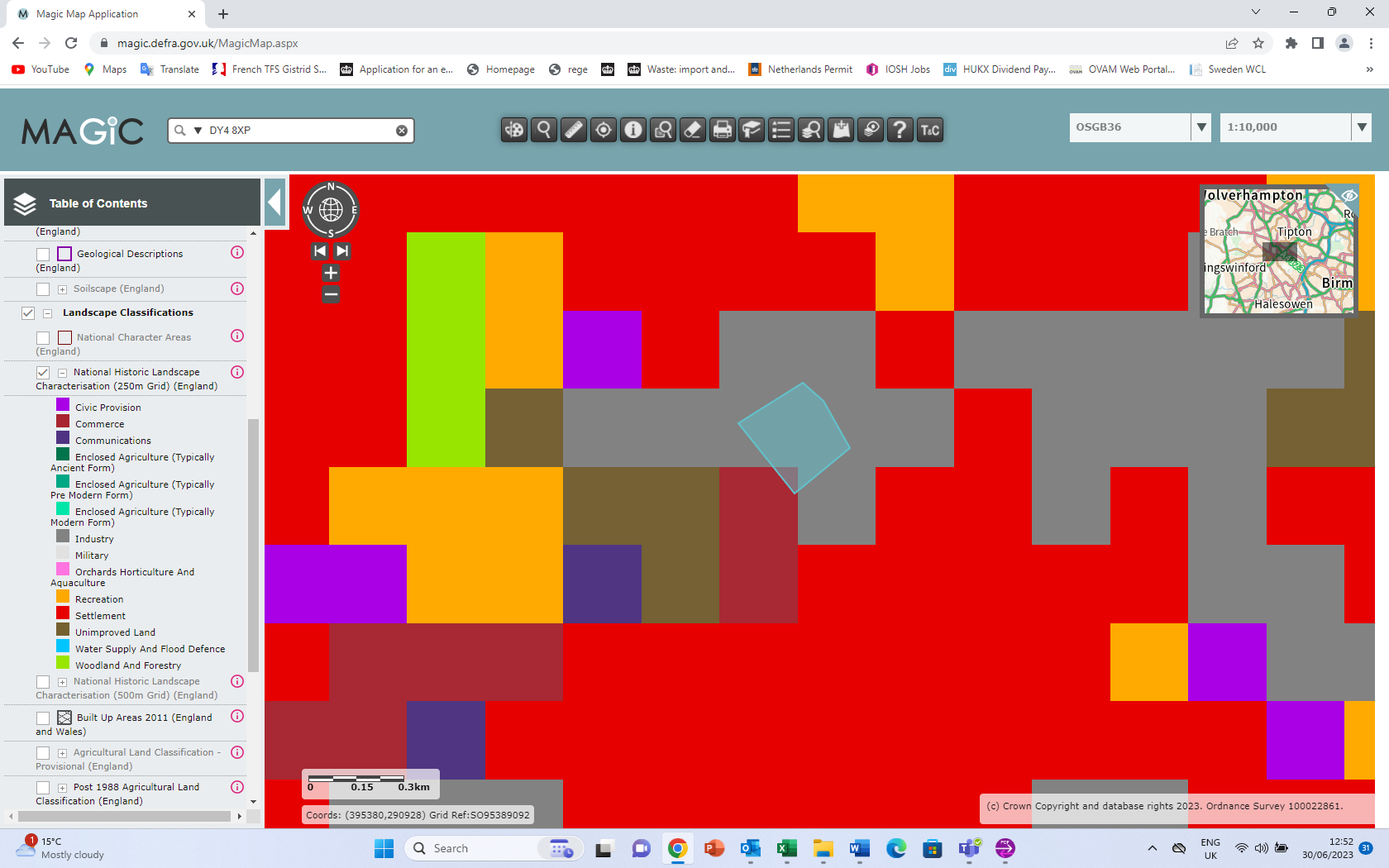 Evidence of historic contamination, for example, historical site investigation, assessment, remediation and verification reports (where available)Evidence of historic contamination, for example, historical site investigation, assessment, remediation and verification reports (where available)No evidence of historical contamination evident.  No site investigation completed.Baseline soil and groundwater reference dataBaseline soil and groundwater reference dataNo baseline soil or groundwater samples takenSupporting informationSource information identifying environmental setting and pollution incidentsHistorical Ordnance Survey plansSite reconnaissanceHistorical investigation / assessment / remediation / verification reportsBaseline soil and groundwater reference dataSource information identifying environmental setting and pollution incidentsHistorical Ordnance Survey plansSite reconnaissanceHistorical investigation / assessment / remediation / verification reportsBaseline soil and groundwater reference data3.0 Permitted activities3.0 Permitted activitiesPermitted activities Physical treatment of non-hazardous plastic waste i.e uPVC window frames, PVC profiles and PVC waste.Non-permitted activities undertakenNoneDocument references for:plan showing activity layout; andenvironmental risk assessment.Site plans listed in section 1 aboveAppendix 15 – environmental risk assessment4.0 Changes to the activity4.0 Changes to the activity4.0 Changes to the activityHave there been any changes to the activity boundary?Have there been any changes to the activity boundary?If yes, provide a plan showing the changes to the activity boundary.Have there been any changes to the permitted activities?Have there been any changes to the permitted activities?If yes, provide a description of the changes to the permitted activitiesHave any ‘dangerous substances’ not identified in the Application Site Condition Report been used or produced as a result of the permitted activities?Have any ‘dangerous substances’ not identified in the Application Site Condition Report been used or produced as a result of the permitted activities?If yes, list of themChecklist of supporting informationPlan showing any changes to the boundary (where relevant)Description of the changes to the permitted activities (where relevant)List of ‘dangerous substances’ used/produced by the permitted activities that were not identified in the Application Site Condition Report  (where relevant)Plan showing any changes to the boundary (where relevant)Description of the changes to the permitted activities (where relevant)List of ‘dangerous substances’ used/produced by the permitted activities that were not identified in the Application Site Condition Report  (where relevant)5.0  Measures taken to protect land5.0  Measures taken to protect landUse records that you collected during the life of the permit to summarise whether pollution prevention measures worked. If you can’t, you need to collect land and/or groundwater data to assess whether the land has deteriorated.Use records that you collected during the life of the permit to summarise whether pollution prevention measures worked. If you can’t, you need to collect land and/or groundwater data to assess whether the land has deteriorated.Checklist of supporting informationInspection records and summary of findings of inspections for all pollution prevention measuresRecords of maintenance, repair and replacement of pollution prevention measures6.0 Pollution incidents that may have had an impact on land, and their remediation6.0 Pollution incidents that may have had an impact on land, and their remediationSummarise any pollution incidents that may have damaged the land. Describe how you investigated and remedied each one. If you can’t, you need to collect land and /or groundwater reference data to assess whether the land has deteriorated while you’ve been there.Summarise any pollution incidents that may have damaged the land. Describe how you investigated and remedied each one. If you can’t, you need to collect land and /or groundwater reference data to assess whether the land has deteriorated while you’ve been there.Checklist of supporting informationRecords of pollution incidents that may have impacted on landRecords of their investigation and remediation7.0 Soil gas and water quality monitoring (where undertaken)7.0 Soil gas and water quality monitoring (where undertaken)Provide details of any soil gas and/or water monitoring you did. Include a summary of the findings. Say whether it shows that the land deteriorated as a result of the permitted activities. If it did, outline how you investigated and remedied this.Provide details of any soil gas and/or water monitoring you did. Include a summary of the findings. Say whether it shows that the land deteriorated as a result of the permitted activities. If it did, outline how you investigated and remedied this.Checklist of supporting informationDescription of soil gas and/or water monitoring undertakenMonitoring results (including graphs)8.0 Decommissioning and removal of pollution risk8.0 Decommissioning and removal of pollution riskDescribe how the site was decommissioned. Demonstrate that all sources of pollution risk have been removed. Describe whether the decommissioning had any impact on the land. Outline how you investigated and remedied this.Describe how the site was decommissioned. Demonstrate that all sources of pollution risk have been removed. Describe whether the decommissioning had any impact on the land. Outline how you investigated and remedied this.Checklist of supporting informationSite closure planList of potential sources of pollution riskInvestigation and remediation reports (where relevant)9.0 Reference data and remediation (where relevant)9.0 Reference data and remediation (where relevant)Say whether you had to collect land and/or groundwater data. Or say that you didn’t need to because the information from sections 3, 4, 5 and 6 of the Surrender Site Condition Report shows that the land has not deteriorated.If you did collect land and/or groundwater reference data, summarise what this entailed, and what your data found. Say whether the data shows that the condition of the land has deteriorated, or whether the land at the site is in a “satisfactory state”. If it isn’t, summarise what you did to remedy this. Confirm that the land is now in a “satisfactory state” at surrender.Say whether you had to collect land and/or groundwater data. Or say that you didn’t need to because the information from sections 3, 4, 5 and 6 of the Surrender Site Condition Report shows that the land has not deteriorated.If you did collect land and/or groundwater reference data, summarise what this entailed, and what your data found. Say whether the data shows that the condition of the land has deteriorated, or whether the land at the site is in a “satisfactory state”. If it isn’t, summarise what you did to remedy this. Confirm that the land is now in a “satisfactory state” at surrender.Checklist of supporting informationLand and/or groundwater data collected at application (if collected)Land and/or groundwater data collected at surrender (where needed)Assessment of satisfactory stateRemediation and verification reports (where undertaken)10.0 Statement of site conditionUsing the information from sections 3 to 7, give a statement about the condition of the land at the site. This should confirm that:the permitted activities have stoppeddecommissioning is complete, and the pollution risk has been removedthe land is in a satisfactory condition.